В соответствии с Федеральным законом от 06.10.2003 г. № 131-ФЗ «Об общих принципах организации местного самоуправления в Российской Федерации», Федеральным законом от 12.01.1996 г. № 8-ФЗ «О погребении и похоронном деле» Администрация Убеевского сельского поселения п о с т а н о в л я е тУтвердить Положение о порядке деятельности специализированной службы по вопросам похоронного дела в Убеевском сельском поселении (далее - Положение).2. Опубликовать настоящее решение в «Вестник Убеевского сельского поселения» и на официальном сайте Администрации Убеевского сельского поселения в информационно-телекоммуникационной сети «Интернет».  Глава Убеевского сельского поселения                                                                              Н.И,ДимитриеваУтверждено постановлением Администрации Убеевского сельского поселения от 18.11.2020 г № 89Положениео порядке деятельности специализированной службы по вопросам похоронного дела в Убеевском сельском поселенииСтатья 1. Общие положения1.1. Специализированные службы по вопросам похоронного дела действуют на основе Федерального закона от 12.01.1996 № 8-ФЗ "О погребении и похоронном деле", Правил бытового обслуживания населения в Российской Федерации, утвержденных постановлением Правительства Российской Федерации от 15.08.1997 № 1025, Положения об организации ритуальных услуг и правилах содержания мест захоронения на территории Убеевского сельского поселения, утвержденное решением Собрания депутатов Убеевского сельского поселения от 22.08.2013г № С-24/21.2. Специализированные службы по вопросам похоронного дела осуществляют погребение умерших и оказывают услуги по погребению.1.3. Специализированные службы по вопросам похоронного дела, на которые возлагается обязанность по оказанию ритуальных, а также иных видов услуг, связанных с погребением умерших (погибших), создаются и осуществляют свою деятельность в предусмотренных гражданским законодательством Российской Федерации организационно-правовых формах и в зависимости от этого действуют на основании уставов или положений, которые не противоречат законодательным актам Российской Федерации и Чувашской Республики.1.4. Создание специализированных служб по вопросам похоронного дела осуществляется путем присвоения статуса специализированной службы по вопросам похоронного дела.Статья 2. Требования к хозяйствующим субъектам, оказывающим ритуальные услуги2.1. Специализированные службы по вопросам похоронного дела, осуществляющие прием заказа и заключение договора на организацию похорон, должны:2.1.1. Иметь на праве собственности, аренды или другом законном основании помещения (похоронные бюро, пункты приема заказов и т.д.), специально оборудованные и отвечающие установленным требованиям, в которых осуществляются прием заказов на организацию похорон и оказание иных ритуальных услуг.2.1.2. При оформлении заказов на ритуальные услуги использовать бланки строгой отчетности и оформлять счет-заказ на ритуальные услуги.2.1.3. Обеспечивать необходимое количество автотранспорта, отвечающих утвержденным требованиям.2.2. Специализированные службы по вопросам похоронного дела обязаны предоставлять супругу, близким родственникам, иным родственникам, законному представителю или иному лицу, взявшему на себя обязанность осуществить погребение умершего (далее - лицо, взявшее на себя обязанность осуществить погребение умершего (погибшего), гарантированный перечень услуг по погребению, оказываемый на безвозмездной основе, в установленном порядке.В случае отказа заказчика от указанного права ритуальные услуги предоставляются на платной основе по свободным ценам (тарифам).2.3. Специализированные службы по вопросам похоронного дела могут заключать договоры с юридическими и физическими лицами на проведение отдельных работ как по погребению умерших, так и по устройству и содержанию мест погребений.2.4. Юридические лица, не имеющие статуса специализированной службы по вопросам похоронного дела, и индивидуальные предприниматели для оказания ритуальных услуг (кроме осуществляемых специализированными службами по вопросам похоронного дела) и реализации предметов ритуала могут осуществлять свою деятельность через магазины похоронных принадлежностей, мастерские по изготовлению надмогильных сооружений, участки по обслуживанию и иные объекты.2.5. На каждом объекте ритуального обслуживания должна быть размещена вывеска, указывающая фирменное наименование юридического лица или индивидуального предпринимателя, адрес места нахождения и режим работы.2.6. Хозяйствующие субъекты, оказывающие ритуальные услуги, должны разместить на доступном для потребителя месте:- гарантированный перечень услуг по погребению на безвозмездной основе и сведения о порядке его предоставления (специализированные службы по вопросам похоронного дела);- сроки оказания услуг (выполнения работ);- гарантийные сроки, если они установлены;- цены на оказываемые услуги (выполняемые работы), а также на используемые при этом материалы, запасные части и фурнитуру исполнителя (обозначенные на их образцах) и сведения о порядке и форме оплаты;- образцы (модели) изготавливаемых изделий и (или) альбомы и журналы с образцами изделий и т.п.;- перечень категорий потребителей, имеющих право на получение льгот, а также перечень льгот, предоставляемых при оказании услуг (выполнении работ) в соответствии с федеральными законами и иными правовыми актами Российской Федерации;- Закон Российской Федерации "О защите прав потребителей", Правила бытового обслуживания населения в Российской Федерации;- Порядок деятельности общественных кладбищ Убеевского сельского поселения и правила содержания мест погребения.2.7. На доступном для потребителя месте должна также находиться и предоставляться потребителю по его требованию книга отзывов и предложений.2.8. Хозяйствующие субъекты, оказывающие ритуальные услуги, должны соблюдать требования, установленные нормативными правовыми актами Российской Федерации, Чувашской Республики.За несоблюдение указанных требований к ним применяются административные наказания и иные меры ответственности в соответствии с законодательством Российской Федерации и Чувашской Республики.2.9. Основаниями для лишения организации статуса специализированной службы по вопросам похоронного дела являются:- несоблюдение установленных требований к специализированным службам, в том числе непредоставление гарантированного перечня услуг по погребению на безвозмездной основе взамен выплаты социального пособия на погребение;- грубые или неоднократные нарушения законодательства Российской Федерации, нормативных правовых актов Чувашской Республики в сфере погребения и похоронного дела;- установление фактов получения от должностных лиц за вознаграждение информации о фактах смерти или предложения вознаграждения, или подкуп должностного лица, обладающего в силу профессиональной деятельности информацией о фактах смерти, с целью получения соответствующей информации;- фактическое прекращение деятельности по оказанию ритуальных услуг в течение шести месяцев.2.10. Специализированные службы по вопросам похоронного дела обязаны отслеживать случаи недобросовестного исполнения ритуальных услуг юридическими и физическими лицами и сообщать о них в администрацию Убеевского сельского поселения.2.11. Отказ специализированных служб по вопросам похоронного дела в оказании ритуальных услуг в связи с отсутствием у них необходимых средств или по другим основаниям недопустим (указ Президента Российской Федерации от 29.06.1996 № 1001 "О гарантиях прав граждан на предоставление услуг по погребению умерших", пункт 1).Статья 3. Требования к качеству гарантированного перечня услуг по погребению3.1. Качество ритуальных услуг и предметов похоронного ритуала, предоставляемых специализированными службами, иными юридическими лицами и индивидуальными предпринимателями, оказывающими ритуальные услуги, должно соответствовать санитарным нормам и правилам, техническим условиям и другим правовым актам, которые в соответствии с законодательством Российской Федерации устанавливают обязательные требования к услугам и продукции в сфере оказания ритуальных услуг.3.2. Качество услуг по погребению, оказываемых специализированными службами лицу, взявшему на себя обязанность осуществить погребение умершего (погибшего), должно соответствовать следующим требованиям:3.2.1. Оформление документов, необходимых для погребения:- оформление счета-заказа (приложение);- регистрация в журнал погребений.Счет-заказ на ритуальные услуги оформляется при предъявлении лицом, взявшим на себя обязанность осуществить погребение умершего (погибшего), справки о смерти (свидетельства о смерти).Счет-заказ представляет собой документ с угловым штампом организации, оформившей заказ, адресом и телефоном для справок. Счет-заказ включает: номер по порядку, наименование изделия или услуги, количество изделий, прейскурант (цена), общая стоимость изделий или услуг. Счет-заказ имеет свой номер и в "шапке" содержит фамилию, имя и отчество умершего, его возраст (полные годы), дату смерти, серию, номер и дату выдачи свидетельства о смерти, наименование отдела ЗАГСа, выдавшего свидетельство. В конце счета-заказа указаны общая стоимость заказа, подтверждение о получении указанной суммы приемщиком заказа, подписи заказчика и приемщика заказа.3.2.2. Предоставление и доставка гроба и других предметов ритуала, необходимых для погребения:- гроб необитый;- подушка.Похоронный гроб изготавливается из пиломатериала (доска необрезная, дерево - сосна) и соответствует следующим размерам:Подушка размером 500x700мм изготавливается из белой хлопчатобумажной ткани и наполняется древесными стружками и опилками.3.2.3. Перевозка тела (останков) умершего (погибшего) на кладбище:- перевозка гроба с телом умершего (погибшего) к месту захоронения на одном катафалке в один конец.3.2.4. Погребение тела:- рытье могилы для гроба и комплекс работ по захоронению на вновь отведенном или родственном участке включает подготовительные работы по расчистке и разметке места для рытья могилы и непосредственно рытье могилы вручную;- захоронение представляет собой выполнение следующих мероприятий: забивка крышки гроба и опускание в могилу, засыпка могилы и устройство надмогильного холма.Приложение к Положению о порядке деятельности специализированных служб по вопросам похоронного дела в Убеевском сельском поселенииМесто для штампа организации, Адрес оформившей счет-заказ  Телефоны для справок Счет-заказ № ____(к счету-заказу № _______________________) "_____" _____________________ 200______ г.(к счету на товар № _____________________)Заказчик __________________________________________________________________Адрес ____________________________________________________________________, тел. __________________Ф.И.О. умершего ______________________________________________________________Возраст (полных лет) ____________ Дата смерти _____________________________Свидетельство о смерти (врачебное или гербовое): Серия; номер _______________________________________________________________(номер актовой записи)от _____________________________________________________________Наименование отдела ЗАГСа________________________________________________________________Общая стоимость заказа _________ руб. Сумма прописью _________________________________________________________________________________________________________________________________________________________Полученную сумму ________________________ руб. подтверждаю _______________________________Заказчик _______________________________________ Приемщик заказа ________________________________ЧĂВАШ  РЕСПУБЛИКИКРАСНОАРМЕЙСКИ РАЙОНĚ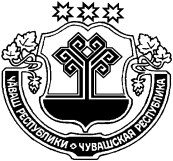 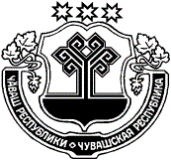 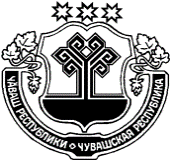 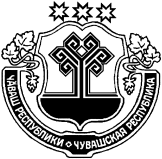 ЧУВАШСКАЯ  РЕСПУБЛИКА КРАСНОАРМЕЙСКИЙ РАЙОН   УПИ ЯЛ ПОСЕЛЕНИЙĚНАДМИНИСТРАЦИЙĚ                         ЙЫШĂНУ      2020.11.18      89  №     Упи салиАДМИНИСТРАЦИЯУБЕЕВСКОГОСЕЛЬСКОГО ПОСЕЛЕНИЯ            ПОСТАНОВЛЕНИЕ18.11. 2020    №  89с. УбеевоГроб похоронный Размер, мм Размер, мм Ширина приголовника Гроб похоронный длина гроба высота у наружного
края приголовника Ширина приголовника Взрослый 1400 - 2200 450 - 500 450 - 700 Подростковый 1000 - 1400 400 - 450 370 - 450 Детский 650 - 1000 350 - 400 350 - 450 №
п/пНаименование изделия/услугиКоличество,
шт.Прейскурантная
цена, руб.Сумма, 
руб.